つくばエキスポセンター　科学出前教室　報告書下記の項目をご記入し、メールに添付、FAX、または郵送して下さい。＊実施後１ヶ月以内に提出して下さい。　記入日：202　年　　月　　日□無料だから　　□児童が興味をもってくれそうだから　　□授業の補助になりそうだから□以前やって良かったから　　□他の先生からのすすめ　　□その他（　　　　　　　　　　　　　　　　　　　　　　　　　　　　　　　　　　　　　　）科学出前教室はどうでしたか？　期待はずれ　⇦　１　　２　　３　　４　　５　⇨　良かった　　理解度はどうでしたか？　　子どもは理解できない　⇦　１　２　３　４　５　⇨　分かりやすかった内容量はどうでしたか？　　詰め込みすぎ　⇦　１　２　３　４　５　⇨　もっと盛り込んで欲しいまた利用したいですか？　　□はい（有料1000円／回）　□はい（無料）　　□利用しない□天文　□気象・台風　□プログラミング　□発電実験　□大気圧実験　□電池・磁石　□鏡　□ふりこ　□解剖　□化学実験（水溶液）　□化学実験（燃焼）　□天体観望会　□その他（　　　　　　　　　　　　　　　　　　　　　　　　　　　　　　　　　　　　　　）〒3050031茨城県つくば市吾妻２丁目９番地　電話029-858-1100　FAX029-858-1107つくばエキスポセンター　普及事業担当宛　　メール demae@expocenter.or.jp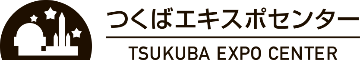 ふりがな学校名ふりがな担当者名実施内容□台風教室　□移動プラネタリウム　□鏡の教室　□水ロケット実施日時202　　年　　　月　　　日（　　）　　　：　　　～　　　：学年・人数　　　　年　児童・生徒　　　　名／先生・大人　　　　名Q１．科学出前教室に申し込んだきっかけは何ですか？Q２．科学出前教室について、５段階であてはまるほうに〇をお願いします。Q３．利用してみたい出前教室を教えて下さい。Q４．意見・感想・要望等をお書き下さい。